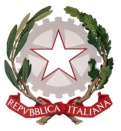 Istituto Comprensivo “N. CORTESE”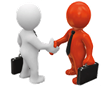 Sede Centrale: via B. Croce, 38 -  80026 CASORIA (NA) Tel/Fax 081-7590420C.F. 93056830636  Cod. Mecc. NAIC8EN005e-mail: naic8en005@istruzione.itnaic8en005@pec.istruzione.itsito scuola: www.icninocortese.gov.itIl presente modello di raccolta delle firme è un promemoria e un’autocertificazione da presentare al Dirigente Scolastico della scuola di servizio.Il Tutor……………………………………………….Il docente neoassunto…………………………………………………….ISTITUZIONE SCOLASTICA DI SERVIZIONOME E COGNOME DOCENTE NEOASSUNTO  NOME E COGNOME TUTOR SCOLASTICOI.C. Nino Cortese Tipologia AttivitàDataOrarioFirma del docenteFirma del tutor  Attività svoltaPROGRAMMAZIONE E SVILUPPOCONDIVISO	NEOASSUNTO	E TUTOR)Tipologia AttivitàDataOrarioFirma del docenteFirma del tutor  Attività svoltaOSSERVAZIONE DEL NEOASSUNTO NELLA CLASSE DEL TUTORTipologia AttivitàDataOrarioFirma del docenteFirma del tutorRelazione sull’attività svoltaOSSERVAZIONE DEL TUTOR NELLA CLASSE DEL NEO ASSUNTOTipologia AttivitàDataOrarioFirma del docenteFirma del tutorRelazione sull’attività svoltaVALUTAZIONE  DELL'ESPERIENZA